Evolution hebdomadaire de prix des produits de grande consommation et leur variation dans certaines principales villes Période : semaine du 16 au 22 novembre 2020(*) Les variations sont en pourcentage et relatives à la semaine précédente.Source : DSS/INSAE, 23 novembre 2020.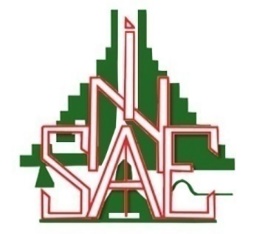 Institut National de la Statistique et de l’Analyse EconomiqueDirection des Statistiques SocialesProduits, prix moyens (FCFA) et variations (%)Produits, prix moyens (FCFA) et variations (%)Les principales villesLes principales villesLes principales villesLes principales villesLes principales villesLes principales villesProduits, prix moyens (FCFA) et variations (%)Produits, prix moyens (FCFA) et variations (%)CotonouPorto-NovoParakouNatitingouBohiconLokossaMaïs séché en grains vendu au détail (1KG)Prix252217209163159215Maïs séché en grains vendu au détail (1KG)Variation (*)1,20,0-9,9-6,3-5,90,0Riz en grains longs vendu au détail (1KG)Prix497496566509540459Riz en grains longs vendu au détail (1KG)Variation (*)0,80,0-0,2-0,4-0,2-0,4Sorgho  (1KG)Prix577357499280516506Sorgho  (1KG)Variation (*)0,9-0,32,70,00,80,4Mil  (1KG)Prix523378530287460514Mil  (1KG)Variation (*)-3,30,3-0,9-0,7-3,41,0Gari 2ème qualité (1 KG)Prix441368264316408326Gari 2ème qualité (1 KG)Variation (*)1,6-0,3-4,0-5,41,2-1,5Sucre raffiné en poudre (1 KG)Prix464499500446441501Sucre raffiné en poudre (1 KG)Variation (*)2,70,00,0-4,1-2,9-0,6Haricot blanc (1 KG)Prix702623585368478569Haricot blanc (1 KG)Variation (*)3,20,2-3,9-2,1-1,6-2,6Ignames (1 KG)Prix483345334141450334Ignames (1 KG)Variation (*)2,50,63,4-0,72,71,5Tomate fraiche (1 KG)Prix479349325215330215Tomate fraiche (1 KG)Variation (*)6,22,91,65,41,53,4Piment frais  au kg (1 KG)Prix723494299296587769Piment frais  au kg (1 KG)Variation (*)-1,2-2,9-2,00,00,5-0,8Oignon frais rond (1 KG)Prix1 4948509791 139864503Oignon frais rond (1 KG)Variation (*)5,30,10,4-0,3-1,6-0,2Huile d'arachide artisanale/coton (1 L)Prix1 0001 2001 0001 000900850Huile d'arachide artisanale/coton (1 L)Variation (*)-4,80,00,00,012,50,0Huile de palme non raffinée (1 L)Prix700700900800600583Huile de palme non raffinée (1 L)Variation (*)0,07,70,00,00,00,0Pétrole lampant vendu en vrac (1 L)Prix600600650700600533Pétrole lampant vendu en vrac (1 L)Variation (*)0,00,08,30,00,0-6,0Essence Kpayo (1 L)Prix425350350400400417Essence Kpayo (1 L)Variation (*)0,00,00,00,00,02,2Gaz domestique (6Kg)Prix3 5003 3003 5003 2703 2703 300Gaz domestique (6Kg)Variation (*)0,00,00,00,00,00,0Gaz domestique (12,5 KG)Prix6 8506 8507 0006 8156 8156 850Gaz domestique (12,5 KG)Variation (*)0,00,00,00,00,00,0Chinchard congelé  (Silvi) (1 KG)Prix1 3001 2331 3001 2001 2001 267Chinchard congelé  (Silvi) (1 KG)Variation (*)-3,70,00,00,00,0-2,5Viande de bœuf sans os (1 KG)Prix3 0002 8002 0001 8002 4002 500Viande de bœuf sans os (1 KG)Variation (*)0,00,00,00,00,00,0Viande de mouton (1 KG)Prix3 0002 8002 5002 0003 0002 500Viande de mouton (1 KG)Variation (*)0,00,00,00,00,00,0Riz importé ‘’GINO’’ (5 KG)Prix5 2005 4335 5006 0005 5005 067Riz importé ‘’GINO’’ (5 KG)Variation (*)0,00,00,00,00,0-1,3Lait concentré ‘’JAGO’’ (1 KG)Prix1 0001 0001 0001 0001 000950Lait concentré ‘’JAGO’’ (1 KG)Variation (*)0,00,00,00,00,00,0Lait concentré ‘’Cèbon’’ (1 KG)Prix9501 0001 0009001 000933Lait concentré ‘’Cèbon’’ (1 KG)Variation (*)0,00,00,00,00,00,0Farine de blé (1 KG)Prix450500500450400500Farine de blé (1 KG)Variation (*)0,00,00,00,00,00,0Spaghetti ‘’Matanti’’ (500 G)Prix350350350350350350Spaghetti ‘’Matanti’’ (500 G)Variation (*)0,00,00,00,00,00,0Ciment ‘’NOCIBE’’ (1 tonne)Prix68 00068 66774 00076 00075 00069 333Ciment ‘’NOCIBE’’ (1 tonne)Variation (*)-1,40,00,00,00,00,0Ciment ‘’SCB Lafarge’’ (1 tonne)Prix70 00068 66774 00076 00075 00069 000Ciment ‘’SCB Lafarge’’ (1 tonne)Variation (*)0,00,0-0,20,00,0-0,5Fer à béton (barre de 8) (1 tonne)Prix480 000490 000491 667510 000490 000490 000Fer à béton (barre de 8) (1 tonne)Variation (*)0,00,00,00,00,00,0Fer à béton (barre de 10) (1 tonne)Prix480 000490 000495 000510 000490 000490 000Fer à béton (barre de 10) (1 tonne)Variation (*)0,00,00,00,00,00,0NB : 1- Selon le Compte rendu du Conseil des Ministres en sa séance du 1erAvril 2020, les prix à la pompe, au titre du mois d’avril2020 et valable jusqu’à la présente date, se présentent ainsi qu’il suit : Gaz domestique : 545 F/kgGaz domestique (bouteille de 6kg) : 3270 FGaz domestique (bouteille de 12,5 kg) : 6815 FEssence à la pompe : 505 F le litrePétrole à la pompe : 510 F le litre       2- Les marchés dans lesquels s’effectuent, les observations sont :Cotonou : marché DantokpaPorto-Novo : marché OuandoParakou : marché ArzékéNatitingou : marché St-KouagouBohicon : marché de BohiconLokossa : marché Nesto d’Almeida